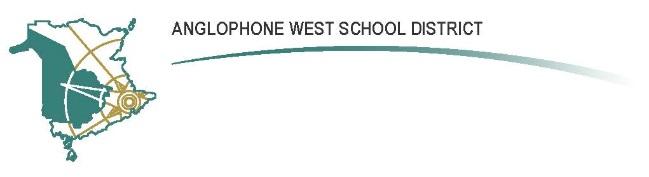 DEVON MIDDLE SCHOOL681 Dobie Street, Fredericton, NB  E3A 2Z2Parent School Support CommitteeMinutesDate: June 4, 2019		Time: 6:30pm Devon Middle SchoolCall to Order: Randall brought the meeting to order at 6:30. Approval of the Agenda: 	No agenda.Approval of the Minutes from Previous Meeting: Minutes were distributed prior to meeting. No further discussion.Moved:  Cody 	 	Seconded:  Gary		Motion carriedEducation SymposiumRandall reported that he attended the Education Symposium. Topics presented this year included Policy 7-11, All Pulling Together – on bringing the DIP, SIP and PLEPs in line to set achievable goals. Randall brought back the suggestion that we could approach other PSSCs next year to work together on joint communication projects such as a guest speaker event. There will be a DEC election next year. Report from PrincipalPatty reported on staffing for next year. We will have one less teaching position overall. Student enrollment is up by 40, which is spread out across grades and class types. Currently working on filling four positions. Guidance position has been confirmed.Growth Mindset – Instant imprints has done up a draft poster / flyer. They can have it ready for distribution with report cards.  Will give us the digital file to have printed elsewhere to save on cost. They can also make magnets, we just have to give them a budget. Patty said the Growth Mindset information was rolled out to Grade 5 parents at the information session. 	Guest Speaker – Patty reported that Corey Hunter came and did a great presentation which went very well. The students were engaged. Sacred Garden - Joe reported that help in the garden on July 20 and 27 is confirmed with a group involved in Tidal Impact youth.  Patty reported that a group of staff will be working together and taking on different jobs/roles involved with the garden.New BusinessNoneAdjournment: 	Meeting was adjourned.Randall Leavitt				June 4, 2019		PSSC Chair					Date	Catrina Marshall  				June 4, 2019		PSSC Secretary				DatePSSC Members Present:Randall Leavitt, ChairNathan Ward, Vice-ChairCody Butler, Teacher Rep.Gary HallNeil JacobsonCatrina Marshall, SecretaryJoe CrummeyPSSC Members Regrets:Anthony KnightAnn LeBlancSchool/DEC Representation Present:Patty Oxford, Principal Shawna Allen-VanderToorn, Vice-PrincipalSchool/DEC Representation Regrets:Jane Buckley, DEC